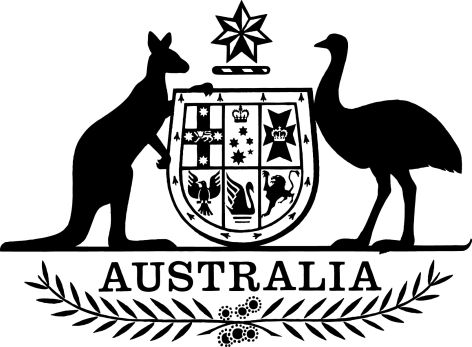 Treasury Laws Amendment (2017 Measures No. 2) Regulations 2017I, General the Honourable Sir Peter Cosgrove AK MC (Ret’d), Governor-General of the Commonwealth of Australia, acting with the advice of the Federal Executive Council, make the following regulations.Dated 16 November 2017Peter CosgroveGovernor-GeneralBy His Excellency’s CommandKelly O’DwyerMinister for Revenue and Financial ServicesContents1	Name	12	Commencement	13	Authority	14	Schedules	1Schedule 1—Exempt entities	2Income Tax Assessment Regulations 1997	2Schedule 2—Tourist refund scheme	3A New Tax System (Goods and Services Tax) Regulations 1999	31  Name		This instrument is the Treasury Laws Amendment (2017 Measures No. 2) Regulations 2017.2  Commencement	(1)	Each provision of this instrument specified in column 1 of the table commences, or is taken to have commenced, in accordance with column 2 of the table. Any other statement in column 2 has effect according to its terms.Note:	This table relates only to the provisions of this instrument as originally made. It will not be amended to deal with any later amendments of this instrument.	(2)	Any information in column 3 of the table is not part of this instrument. Information may be inserted in this column, or information in it may be edited, in any published version of this instrument.3  Authority		This instrument is made under the following:	(a)	the A New Tax System (Goods and Services Tax) Act 1999;	(b)	the Income Tax Assessment Act 1997.4  Schedules		Each instrument that is specified in a Schedule to this instrument is amended or repealed as set out in the applicable items in the Schedule concerned, and any other item in a Schedule to this instrument has effect according to its terms.Schedule 1—Exempt entitiesIncome Tax Assessment Regulations 19971  Regulation 50-50.01 (heading)Repeal the heading, substitute:50-50.01  Prescribed institutions located outside Australia2  Regulation 50-50.01Omit “paragraph 50-50(c)”, substitute “the purposes of paragraph 50-50(1)(c)”.3  Regulation 50-50.02Repeal the regulation, substitute:50-50.02  Prescribed institutions pursuing objectives principally outside Australia		For the purposes of paragraph 50-50(1)(d) of the Act, each institution mentioned in an item in the following table, and each institution that is a member of that institution, is a prescribed institution for the period:	(a)	starting on the date specified in column 2 for the item; and	(b)	ending on the date specified (if any) in column 3 for the item.4  Regulation 50-50.03Omit “paragraph 50-70(c)”, substitute “the purposes of paragraph 50-70(1)(c)”.Schedule 2—Tourist refund schemeA New Tax System (Goods and Services Tax) Regulations 19991  Subregulations 168-5.10(1) to (3)Repeal the subregulations, substitute:	(1)	The acquirer must present to an officer of Customs, on request, at a TRS verification facility:	(a)	the tax invoice relating to the goods; and	(b)	as many of the following as are requested:	(i)	the goods;	(ii)	the acquirer’s passport;	(iii)	documents that confirm the acquirer’s entitlement to leave the indirect tax zone on an aircraft or ship (for example, the acquirer’s boarding pass or ticket).	(2)	However, if a TRS verification facility enables an acquirer to lodge a claim for payment, the acquirer may instead:	(a)	complete a claim for payment; and	(b)	include the acquirer’s tax invoice with the claim; and	(c)	lodge the claim for payment at the TRS verification facility.Note:	A TRS verification facility may enable an acquirer to lodge a claim for payment, for example, by placing the claim in a drop box facility.	(3)	The acquirer must comply with subregulation (1) or (2):	(a)	if the acquirer is leaving the indirect tax zone on an aircraft—at least 30 minutes before the aircraft’s scheduled departure time; or	(b)	if the acquirer is leaving the indirect tax zone on a ship—at least 60 minutes before the ship’s scheduled departure time.Note:	The scheduled departure time of an aircraft or ship may change, for example, because of a delay.2  Subregulation 168-5.10C(1)After “request”, insert “, at a TRS verification facility”.3  Subregulation 168-5.10C(2)Repeal the subregulation, substitute:	(2)	However, if a TRS verification facility enables an acquirer to lodge a claim for payment, the acquirer may instead:	(a)	complete a claim for payment; and	(b)	include the following documents with the claim:	(i)	the acquirer’s tax invoice;	(ii)	documentary evidence referred to in paragraph (1)(b);	(iii)	documentary evidence referred to in subparagraph (1)(c)(i) or (ii); and	(c)	lodge the claim for payment at the TRS verification facility.Note:	A TRS verification facility may enable an acquirer to lodge a claim for payment, for example, by placing the claim in a drop box facility.	(2A)	The acquirer must comply with subregulation (1) or (2):	(a)	if the acquirer is leaving the indirect tax zone on an aircraft—at least 30 minutes before the aircraft’s scheduled departure time; or	(b)	if the acquirer is leaving the indirect tax zone on a ship—at least 60 minutes before the ship’s scheduled departure time.Note:	The scheduled departure time of an aircraft or ship may change, for example, because of a delay.4  Paragraph 168-5.12(1)(a)Omit “regulation 168-5.10”, substitute “subregulations 168-5.10(1) and (3) or subregulations 168-5.10C(1) and (2A)”.5  Regulation 168-5.13Repeal the regulation.6  Regulation 168-5.17 (heading)Repeal the heading, substitute:168-5.17  Processing claim for payment7  Paragraph 168-5.17(1)(a)Omit “regulation 168-5.13”, substitute “subregulations 168-5.10(2) and (3) or subregulations 168-5.10C(2) and (2A)”.8  Subregulation 168-5.17(3)Repeal the subregulation, substitute:	(3)	The payment must be made within 60 days after whichever is the later of the following:	(a)	the day the Comptroller-General of Customs receives the claim;	(b)	if the Comptroller-General of Customs asks the acquirer to give information relating to the claim for payment—the day the Comptroller-General receives the information.9  Clause 104 of Part 2 of Schedule 15 (heading)Repeal the heading, substitute:104  Processing claim for payment10  In the appropriate position in Schedule 15Insert:Part 5—Amendments made by the Treasury Laws Amendment (2017 Measures No. 2) Regulations 2017107  Claim for payment	(1)	The amendments made by Schedule 2 to the Treasury Laws Amendment (2017 Measures No. 2) Regulations 2017 apply on and after the start day in relation to a claim for payment under Division 168:	(a)	made on or after that start day; or	(b)	made, but not finally dealt with, before that start day.	(2)	In this clause:Division 168 means Division 168 of these Regulations and includes that Division as affected by Division 25 of the A New Tax System (Wine Equalisation Tax) Regulations 2000.start day means the first day of the month following the day that Schedule 2 to the Treasury Laws Amendment (2017 Measures No. 2) Regulations 2017 commences.Commencement informationCommencement informationCommencement informationColumn 1Column 2Column 3ProvisionsCommencementDate/Details1.  The whole of this instrumentThe day after this instrument is registered.18 November 2017Prescribed institutions pursuing objectives principally outside AustraliaPrescribed institutions pursuing objectives principally outside AustraliaPrescribed institutions pursuing objectives principally outside AustraliaPrescribed institutions pursuing objectives principally outside AustraliaItemColumn 1Column 2Column 3Name of institutionStarting dateEnding date1Alkitab Inc1 July 19972Asia-Pacific Christadelphian Bible Mission Incorporated1 July 19973Australian Advisory Council of the Christian Leaders’ Training College of Papua New Guinea1 July 19974Australian Evangelical Alliance Incorporated (Missions Interlink)1 July 19975Steer Incorporated1 July 19976The Trustees of the Marist Missions of the Pacific1 July 19977Zebedee Investments Limited1 July 19978Millennium Relief and Development Services Incorporated3 September 20019The MITRE Corporation1 July 201630 June 2022